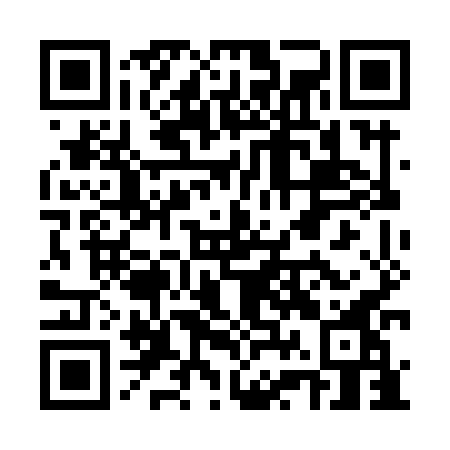 Prayer times for Alvorada do Norte, BrazilWed 1 May 2024 - Fri 31 May 2024High Latitude Method: NonePrayer Calculation Method: Muslim World LeagueAsar Calculation Method: ShafiPrayer times provided by https://www.salahtimes.comDateDayFajrSunriseDhuhrAsrMaghribIsha1Wed5:036:1612:033:225:506:592Thu5:036:1612:033:225:506:593Fri5:036:1612:033:225:496:584Sat5:036:1612:033:215:496:585Sun5:036:1712:033:215:496:586Mon5:036:1712:033:215:486:577Tue5:036:1712:023:215:486:578Wed5:046:1712:023:215:476:579Thu5:046:1712:023:205:476:5710Fri5:046:1812:023:205:476:5611Sat5:046:1812:023:205:466:5612Sun5:046:1812:023:205:466:5613Mon5:046:1912:023:205:466:5614Tue5:056:1912:023:205:466:5615Wed5:056:1912:023:195:456:5616Thu5:056:1912:023:195:456:5517Fri5:056:2012:023:195:456:5518Sat5:056:2012:023:195:456:5519Sun5:056:2012:023:195:456:5520Mon5:066:2112:033:195:446:5521Tue5:066:2112:033:195:446:5522Wed5:066:2112:033:195:446:5523Thu5:066:2112:033:195:446:5524Fri5:076:2212:033:195:446:5525Sat5:076:2212:033:195:446:5526Sun5:076:2212:033:195:446:5527Mon5:076:2312:033:195:446:5528Tue5:076:2312:033:195:446:5529Wed5:086:2312:033:195:436:5530Thu5:086:2412:043:195:436:5531Fri5:086:2412:043:195:436:55